Jeu Concours « Bien dans ma tête, bien dans mon corps, bien dans mon job »Réalisation d’unE PIECE DE THEATRE FILMEEFICHE D’INSCRIPTION 2022-2023COORDONNÉES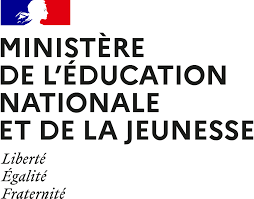 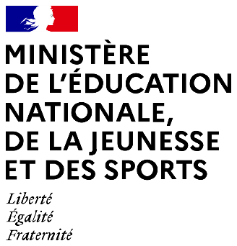 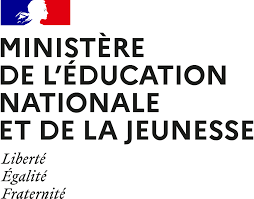 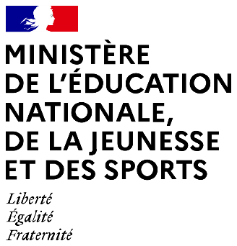 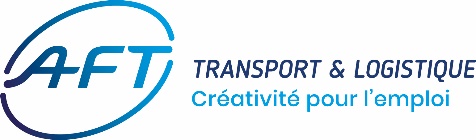 THÈMESTHÈME CHOISI (à cocher)L’alcoolLe téléphone au volantLes jeux vidéos et en ligneLe cannabisLe tabacL’alimentationNom de l’établissementAdresse/ tél/mailNom du proviseurNom du ou des professeurs référents (tél/mail)Classe concernéeAcadémie